Federal Subrecipient Monitoring GuideAppendix – Subrecipient Monitoring Roles and Responsibilities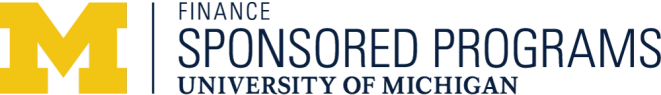 APre-SubawardPre-SubawardPre-SubawardDescriptionRoleResponsibilityA1Determine subaward vs. contract/POOCA, Procurement ServicesReviews subaward statement of work and appendix “Determination for subrecipient vs. contractor/PO”.A2Debarred / Suspended ListOCAEnsure subrecipient organization is not on list.  Also ensure that subrecipient PI is not on the list.A3Cost Reimbursable or Fixed OCA, DepartmentDetermine cost reimbursable or fixed.  Ensure uniform guidance complied with.A4Conduct Pre-subaward ReviewOCAFor Single Audit organizations, review most recent Single Audit report.For non-Single Audit organizations, send out and review completed questionnaire and related documents.BPost-SubawardPost-SubawardPost-SubawardDescriptionRoleResponsibilityB1Necessary changes to subaward agreementPrincipal Investigator and DepartmentInform OCA of any necessary changes in the subaward agreement (e.g., dollar amount, award period, etc.).B2InvoicesAccounts Payable, OCA, Finance-Sponsored Programs, PIAccounts Payable, OCA and F-SP check for inclusion/completion of specific data (e.g., unique invoice number, subaward number, invoice amount is within total dollars of subaward, timeliness of invoices, etc.).PI reviews and certifies to:  allocability, allowability, indication of required cost sharing, and reasonableness of costs, costs are within invoiced period, etc. as stated in standard certification/concurrence.PI also certifies that the programmatic and financial aspects of the subaward’s progress are being monitored and are acceptable to the PI.BPost-Subaward, continuedPost-Subaward, continuedPost-Subaward, continuedDescriptionDescriptionB3Reports supporting technical performancePrincipal Investigator The PI is the individual with the ultimate responsibility for the administrative and programmatic aspects of the project including ensuring funds are spent in accordance with University and sponsor guidelines.B4Annual review of  organizations for which there are one or more  active U-M subawards during year under reviewOCAFor Single Audit organizations, ensures Single Audit reports are available on FAC database.  Review findings, if any, in Single Audit Report to see if applicable to U-M subawards.  Assign risk and update U-M subrecipient database.  If applicable, document management findings in a management letter.For organizations not subject to the federal Single Audit, ensure that updated questionnaire and related documents are received.  Review, assign risk, and update U-M subrecipient database.New risk applies to all organization’s active U-M subawards as well as future subawards.B5Subaward CloseoutOffice of Contract Administration, and F-SPEnsure:“Final” invoice has been received in good order.Closeout documents (e.g., regarding property, inventions, and subcontracts/awards – both positive and negative reports are required, whichever is applicable) are included with final invoice.Remaining required (if any) financial reports, and updated questionnaires have been received.PI has approved final invoice for payment.Approve invoice for payment and update subrecipient database.